Математическое  занятие  в  средней  группе.Тема: Путешествие в фигурградПрограммные задачи: закреплять  названия  геометрических  фигур (круг, треугольник, квадрат); упражнять  в  счёте  в  пределах  5; учить  выкладывать  цепочку  фигур  по  схеме; развивать умение сравнивать количество предметов в двух множествах; закреплять  названия  цветовразвивать устойчивое внимание, логическое мышление,; активизировать в речи детей слова-прилагательные, обозначающие цвет.воспитывать  желание  помогать  попавшим  в  беду, совершать  добрые  дела.Материалы: у  воспитателя: ворота, ключи-вкладыши; 2  картинки  с  пятью  отличиями; схема  дорожки, набор из 9 фигур; грибочки (5  с  треугольными  шляпками, 5 – с  круглыми), 2  корзинки с наклеенными кругом и треугольником; геометрические  человечки; мяч  с  наклеенными  геометрическими  фигурами.у  детей: по  4  треугольника, карточки  с  образцом  домика.Ход  занятия.- Ребята, покажите мне свою любимую куклу Ксюшу. (Дети идут за куклой, но не находят её .Рядом лежит письмо). Воспитатель читает письмо: «Злой волшебник похитил  меня  и  спрятал  в  городе геометрических  фигур. Помогите  мне  вернуться  домой. Ваша  кукла  Ксюша»- Ребята, поможем  Ксюше? А  что  это  за  город  геометрических  фигур? Кто  в  нём  живёт?- Как вы думаете, как можно отправиться в волшебный город?- Да, в сказочный город можно попасть по-разному…Но у меня есть волшебный плащ. Посмотрите, какой красивый. Что на нём изображено? (Фигуры)- Чтобы попасть в Фигурград, нужно накрыться этим плащом и произнести волшебные слова.Накрывает себя и детей плащом:	- 1,2,3, ну-ка, волшебный плащ в Фигурград нас перенеси!(Звучит музыка)- Вот мы и прибыли к городу. Посмотрите какие красивые ворота. Это вход в город Фигурград.   1. Рассматривание фигур на воротах. Приложение 1- Какие геометрические фигуры вы видите на этих воротах?- Какого они цвета?- Ребята, а по размеру фигуры какие? (Большие и маленькие)- Молодцы, ребята. Теперь можно заходить в город.2. Игра  «Найди  5  отличий» (Стоя у доски) Приложение 2- Ребята, посмотрите, кто это встречает нас в городе фигур? - Что  у  него  в  руке? Этим  фонариком  он  покажет  нам,  куда  идти дальше. Но гном этот не простой.Как-то раз, весенним днем,
На опушку вышел Гном. Он зажёг фонарик свойИ хотел идти домой.Но злой волшебник прилетел,Заколдовал его сумел. - Ребята, как мы можем помочь гному? (Нужно его расколдовать) - Чтобы расколдовать гнома, нужно   найти  5  отличий  между  картинками.- Можно идти дальше.3.  Задание «Построй дорожку» (Стоя. На доске – схема дорожки. На полу разбросаны геометрические фигуры) Приложение 3- Ребята, посмотрите. Злой волшебник поломал дорожку, и мы не можем дальше идти.-  Как же нам поступить? (Нужно построить новую дорожку)- У нас есть подсказка – схема дорожки.- Назовите фигуры.- Начинать строить дорожку можно с любой фигуры, но обязательно следовать строго по стрелочке.- Если мы начнём с круга, какая фигура будет следующая?-А если с треугольника?- А с квадрата?- Выберите  фигуру, которая  вам  нравится  больше. (Воспитатель берёт оставшуюся фигуру и выкладывает на пол)- Чья фигура  будет  следующая? (Каждый выкладывает по очереди свою фигуру)- Мы построили дорожку. Теперь по ней можно отправляться дальше.Физминутка.Пошагали  ножки  прямо  по  дорожкеК  нашей  милой  Ксюше  приведут  нас  ножки.Побежали  ножки  прямо  по  дорожке,К  нашей  милой  Ксюше  приведут  нас  ножки4. Игра  «Собери  грибочки» (На паласе разбросаны грибочки с геометрическими шляпками Приложение 4- Ребята, отгадайте загадку:Под сосною у дорожки 
Кто стоит среди травы? 		Ножка есть, но нет сапожка, 
	Шляпка есть - нет головы- Посмотрите, какие  необычные  грибочки  растут  на этой  полянке. Чем  они  отличаются? (Цветом и формой шляпок). - Назовите цвет шляпок грибочков.- Нужно  собрать  грибы. Какие грибочки мы соберём в эту корзинку? А в эту? ( Дети делятся на 2 группы и собирают грибы)Давайте посчитайте, сколько  грибочков  в  корзинках? (Считают хором)-  Где  больше? (Поровну)5. Задание  «Построй  домик  для  геометрических  человечков» (Сидя за столами) Приложение 5- Посмотрите, какие  забавные  человечки  живут  в  городе  геометрических  фигур. Но  злой волшебник сломала их  домики. Из  чего  можно  построить  дом?- Давайте  построим  домики  из  фигур, которые  лежат  у  вас  на  столах. Что  это  за  фигуры? (Треугольники) Сколько  их? (Четыре). Постройте  домики  по  картинке. - Какого  цвета  ваши  домики?- Геометрические  человечки  очень  рады  своим  новым  домикам. И  в  благодарность  дарят  вам  волшебный  мяч. Он  приведёт  нас  к  месту, где  злой волшебник  спрятал  Ксюшу. (Воспитатель  катит  мяч, дети  находят  конверт) « Я  на  шкафчике  с  вашими  любимыми  сказками»( Дети  находят  куклу)Итог  занятия.- Ксюша  очень  рада, что  вы  нашли  её. Давайте  расскажем  ей, какие  добрые  дела  мы  сегодня  сделали.Приложение 1Приложение 2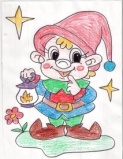 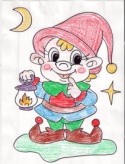 Приложение 3Приложение 4Приложение 5		